Display LearningSpace Point ValuesThe Scores section is made to be highly customizable. This form details what is the most common practice to review grades as point values.Log into LearningSpace at https://il.learningspace.midwestern.edu using your Midwestern email and Midwestern password.Select the Reports link next to your event name in the Your Activities section. You can also select the Reports button if it has been over 60 days since the activity ran.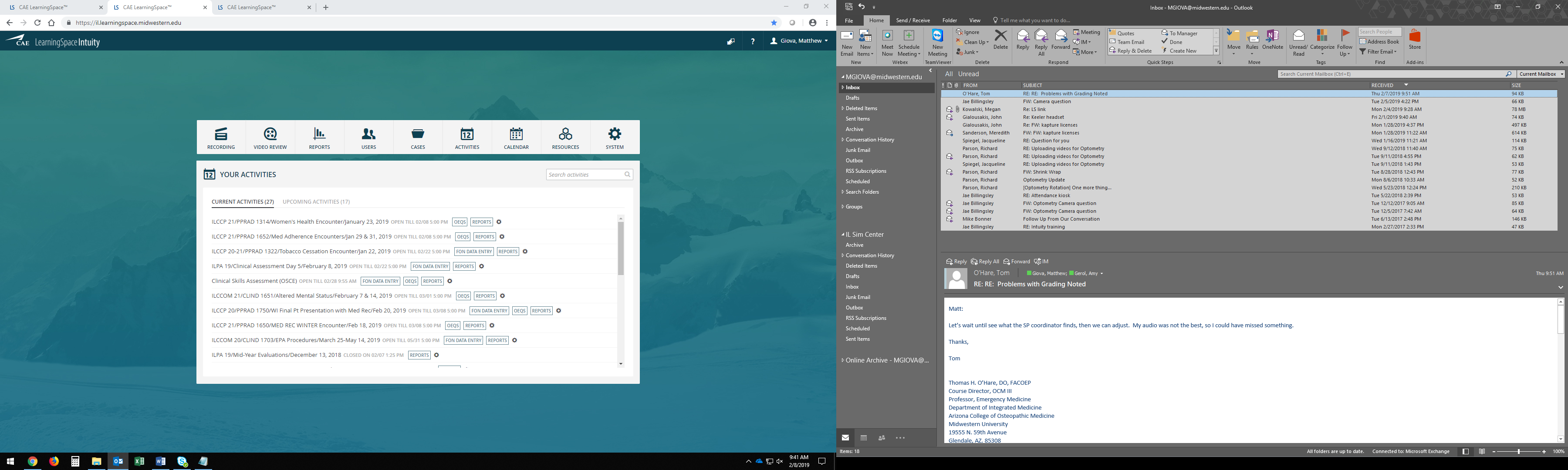 Select the Scores tab at the top of the page.If you are using the Reports button, you will have to select the event by selecting the Add Filter button at the bottom of the page. Select Activities, then search for your event name in the menu. You can skip this step if you selected the Reports link in Step #2.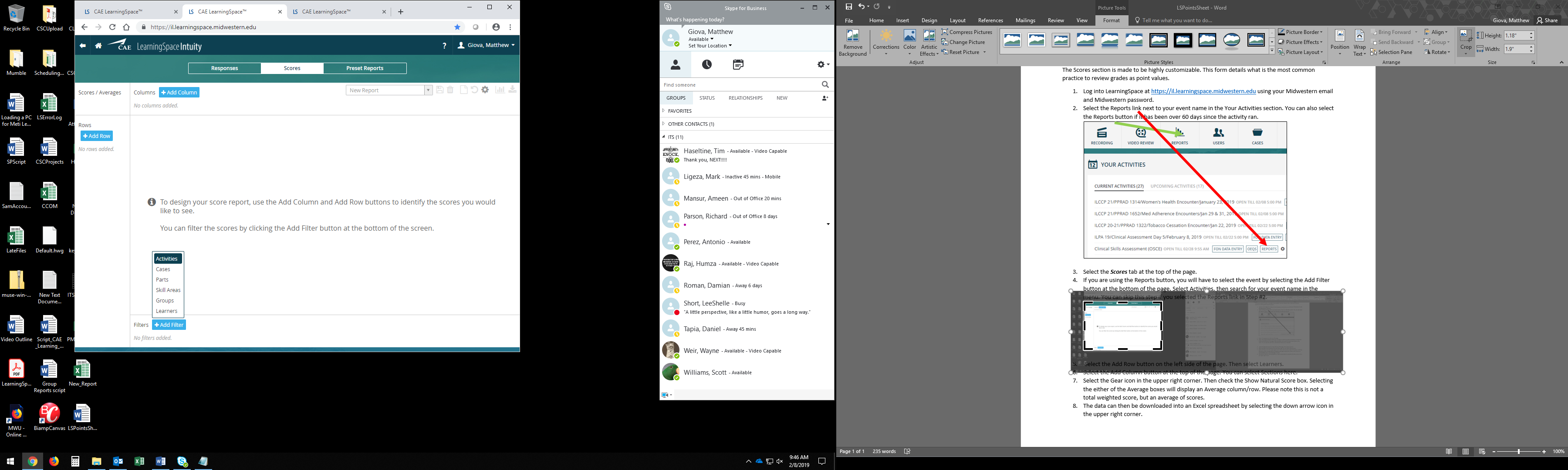 Select the Add Row button on the left side of the page. Then select Learners.Select the Add Column button at the top of the page. You can select Sections here.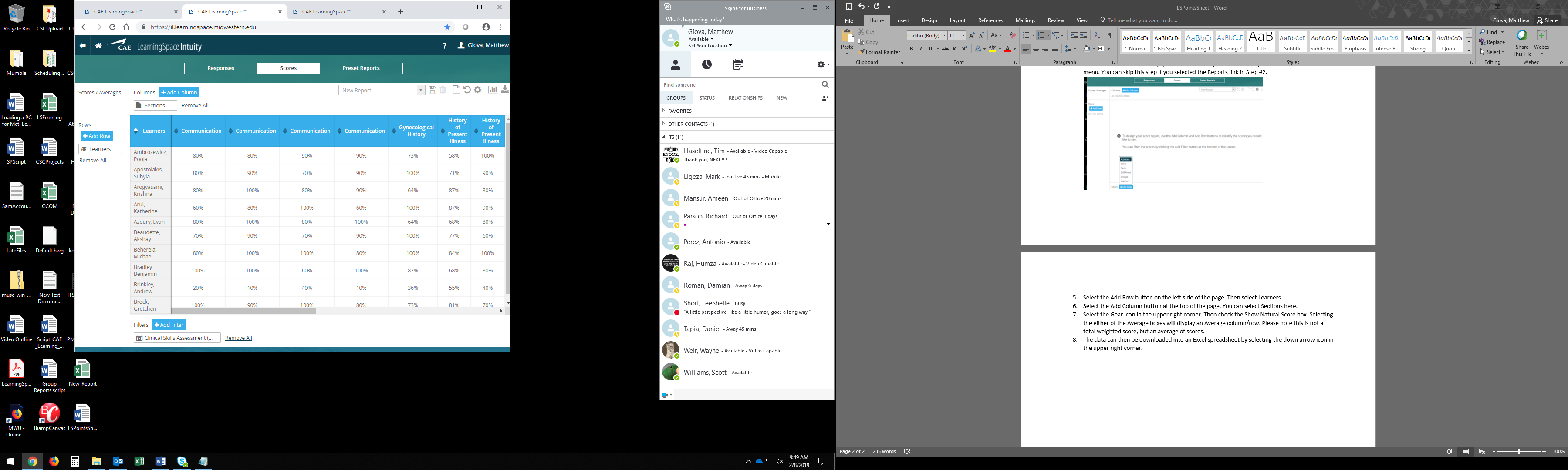 Select the Gear icon in the upper right corner. Then check the Show Natural Score box. Selecting the either of the Average boxes will display an Average column/row. Please note this is not a total weighted score, but an average of scores. 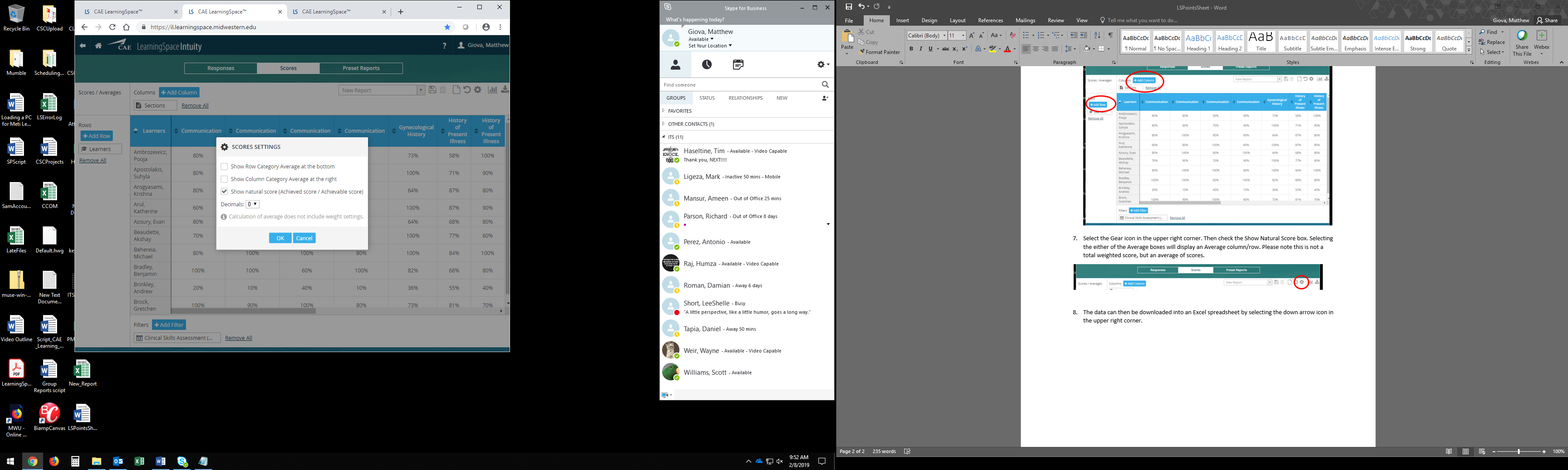 The data can then be downloaded into an Excel spreadsheet by selecting the down arrow icon in the upper right corner. 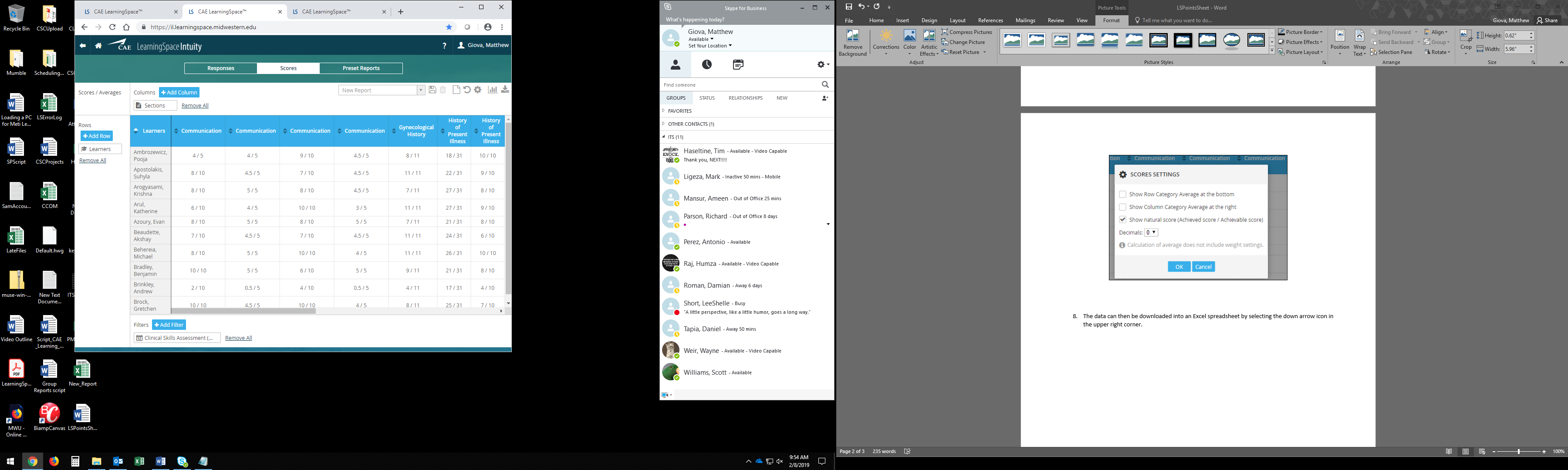 